Wild Boar Live 2023 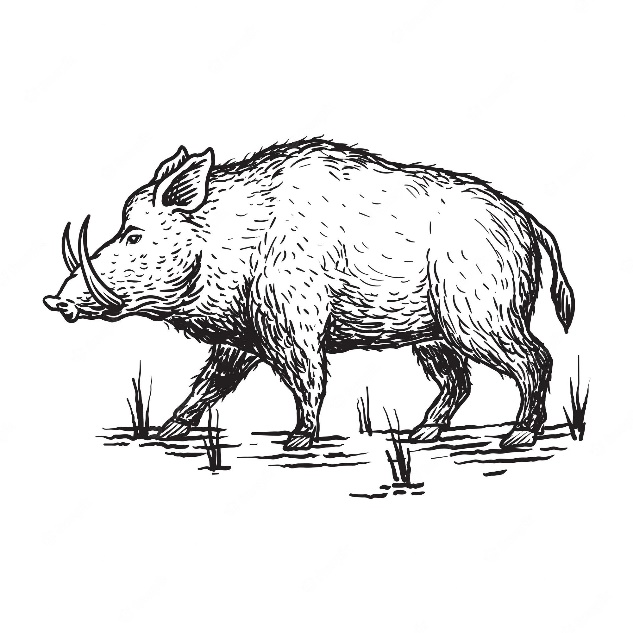 Basic InfoDate: 29th July 2023Location: The Pludds Village Hall, The Pludds, Ruardean, GL17 9UQDoors Open: 8.00amStart Time: 9.00amSections: Original Finish, Custom Finish, Plastic CTF, Bendy CTF, ARC & WorkmanshipCharity: MND Association - https://www.mndassociation.org/ Contact: competitions@chestnutridge.co.uk We will be applying for BMECS qualification.The CostFull Table: £20.00 Half Table: £12.50Proxy: £5.00
You are responsible for finding your own proxy shower.Please see below for information on how to pay.Sales Table (non-shower): £5.00Showers are entitled to sell items at lunchtime at no additional cost. Sales tables for businesses will not be in the main hall but the entrance hall (by the kitchen) or small hall depending on space. If you are showing and also want a sales table please be aware that it is not possible to have this next to your table! You are more than welcome to buy one but you will need to find someone to man it, or be prepared to run back and forth.Entry TermsEntry fees are 100% non-refundable under any circumstances – once you have paid you have made a commitment to attend the showExcess entry fees will be donated to the chosen charityFailure to attend (either dropping out last minute, not turning up on the day etc) could result in your place being forfeited at future shows without a refund. No deposits are available – full payment only secures your place.All entrants will get one full table (or half table if requested), please make sure to keep your boxes under your table! These rules are in place to ensure that everyone who pays for a place actually attends, we want the places to go to those who actually plan on attending and showing!There are 20 full spaces available and five extra half-spaces. Entries are sold on first-come first-serve. We have additional space for sales.The ScheduleOriginal FinishArabianThoroughbredIberianWarmblood & Sport HorseOther Purebred HorseLight Horse ChampionshipAmerican Quarter HorseAppaloosaPaint HorseGaitedOther AmericanAmerican ChampionshipUK Heavy HorseEuropean Heavy HorseVanner & CobCarriageOther Purebred Heavy HorseHeavy Horse ChampionshipWelshOther British Native PonyOther European PonyPony Types (e.g. Riding Pony, Hunter Pony etc.)Other Purebred PonyPony ChampionshipPartbred ArabianOther Partbred Light HorsePartbred AmericanPartbred Heavy HorsePartbred PonyPartbred ChampionshipOther EquineDecoratorFantasyHorse YoungstockPony & Other YoungstockOther ChampionshipOriginal Finish ChampionshipCustom FinishArabianThoroughbredIberianWarmblood & Sport HorseOther Purebred HorseLight Horse ChampionshipAmerican Quarter HorseAppaloosaPaint HorseGaitedOther AmericanAmerican ChampionshipUK Heavy HorseEuropean Heavy HorseVanner & CobCarriageOther Purebred Heavy HorseHeavy Horse ChampionshipWelshOther British Native PonyOther European PonyPony Types (e.g. Riding Pony, Hunter Pony etc.)Other Purebred PonyPony ChampionshipPartbred ArabianOther Partbred Light HorsePartbred AmericanPartbred Heavy HorsePartbred PonyPartbred ChampionshipOther EquineDecoratorFantasyHorse YoungstockPony & Other YoungstockOther ChampionshipCustom Finish Championship Plastic CTFArabian & Partbred ArabianThoroughbredWarmblood & Sport HorseOther Purebred HorseOther Partbred HorseLight ChampionshipAmerican Quarter HorsePaint & AppaloosaGaitedOther Purebred AmericanPartbred AmericanAmerican ChampionshipUK Heavy HorseEuropean Heavy HorseCob & VannerOther Purebred Heavy HorseOther Partbred Heavy HorseHeavy Horse ChampionshipBritish Native PonyEuropean Native PonyOther European PonyOther Purebred PonyOther Partbred PonyPony ChampionshipOther EquineFantasy DecoratorHorse FoalsPony FoalsOther ChampionshipPlastic CTF ChampionshipArtist ResinArabian & Partbred ArabianThoroughbredWarmblood & Sport HorseOther Purebred HorseOther Partbred HorseLight ChampionshipAmerican Quarter HorsePaint & AppaloosaGaitedOther Purebred AmericanPartbred AmericanAmerican ChampionshipUK Heavy HorseEuropean Heavy HorseCob & VannerOther Purebred Heavy HorseOther Partbred Heavy HorseHeavy Horse ChampionshipBritish Native PonyEuropean Native PonyOther European PonyOther Purebred PonyOther Partbred PonyPony ChampionshipOther EquineFantasy DecoratorHorse FoalsPony FoalsOther ChampionshipArtist Resin ChampionshipBendy CTFArabian & Partbred ArabianThoroughbredWarmblood & Sport HorseOther Purebred HorseOther Partbred HorseLight ChampionshipAmerican Quarter HorsePaint & AppaloosaGaitedOther Purebred AmericanPartbred AmericanAmerican ChampionshipUK Heavy HorseEuropean Heavy HorseCob & VannerOther Purebred Heavy HorseOther Partbred Heavy HorseHeavy Horse ChampionshipBritish Native PonyEuropean Native PonyOther European PonyOther Purebred PonyOther Partbred PonyPony ChampionshipOther EquineFantasy DecoratorHorse FoalsPony FoalsOther ChampionshipBendy CTF ChampionshipWorkmanshipBayBlackChestnutGreyOther ColourSolid ChampionshipPintoSpottedSabinoRoanOther Part ColourPart Colour ChampionshipCream DiluteDunsOther DilutesOther EquinesFantasy & DecoratorOther Colour ChampionshipWorkmanship ChampionshipLunchtime Fun ClassesOne entry per class. Open to all (showers & non-showers). They will be judged according to the marshmallow method.Best Hog (pigs & wild boar)Forest SceneMade from wood (can be a model, prop, tack or anything else)Special Charity Class - £1.00 donation to be given to MND Association Best American Quarter HorseDonationsThis is a charity live so all donations will be greatly received. We are looking for:Raffle Prize DonationsRosettes/TrophiesDonation Sales DonationsCertificatesFood Anything else you think you can donateRaffle and SalesThere will be a raffle at lunch time – tickets will be priced at £1.00 per strip.There will be space for sales at lunchRules and EntryThis is an open show and therefore anyone may enter.3 entries per entrant per in hand class 2 entries per workmanship classEach horse can only enter one breed class.Halters are allowed in breed classes but please no other tack or handlersRiders/handlers are mandatory in all performance classes with the exception of scene where not appropriate.No running, dogs or smoking is permissible in the hall.Take care when placing or removing horses from the ring.Do not touch or move any other model unless you have express permission to do so.Poor sportsmanship will not be tolerated.  You will be asked to leave with no refunding of entry fee.The judge’s decision is final.Any queries regarding the show or classes should be directed to the show holders.Children under 13 years must be accompanied by an adult.Please sit at your own table throughout the show, do not place models on the floor or move them to another showers table.The organiser’s. their agents, nor the owner of the hall, will be held responsible for any theft, damage or personal injury.Please bring a packed lunch – snacks and drinks will be providedThe show holder reserves the right to ask anyone to leave the show at any time without a refund of their entry fee. We WILL NOT tolerate poor sportsmanship, at all, ever.Prizes & SponsorshipThere will be certificates to sixth placeThere will be rosettes or trophies for championsOverall champions will get rosettes and possibly something elseSponsorship CostsClass - £5.00Section - £15.00Championship - £10.00Alternatively if you donate the rosettes/prizes for a section/class/championship I will allow you to place advertisingSponsors get advertising in the show packContact & PaymentPlease make cheques payable to: Catriona HarrisPayPal payment (personal payment owed): rabbit.queen@hotmail.co.ukContact DetailsName: Catriona HarrisEmail: competitions@chestnutridge.co.ukAddress:Catriona HarrisAllendale
Plump Hill
Mitcheldean
Gloucestershire
GL17 0ETDirectionsAddress: The Pludds Village HallThe PluddsRuardeanGL17 9UQDirections from M50:At the roundabout at the end of the M50 take the first exit, onto A40Take the second exit at the roundabout (straight across) onto A40Take the second exit at the roundabout (straight across) onto A40After about 7 miles turn left towards GoodrichContinue through Goodrich until you reach the end of the road, turn left onto the B4229Continue over the river until you reach the end of the road, turn right onto the B4234 After about 4 miles turn left towards the Royal Spring pub onto Venton LaneContinue until the end of the road and then turn left onto TownsendTake the first right onto Eddys Lane (just before the bus stop)When you reach the fork in the road go left onto the High StreetTake the second left up the track to the front of the hallYou will be asked to unload your car at the front and then move your vehicle to the car park at the rear of the hall (or onto the grass if the weather is good). Only those with a disabled parking pass can remain parked at the front as only a few vehicles will fit here.Directions from Gloucester:Leave Gloucester on the A40 past Over FarmAt the first roundabout following Over Farm take the second exit (straight over) to continue on A40Continue on the A40 until you hit a set of traffic lights by an old garage. Turn left towards LonghopeContinue on this road until you hit MitcheldeanAt the mini roundabout take the first exit onto New Road towards Plump HillDrive past my house (can you spot my cave?) continue on the A4136After about 3.5 miles turn right onto the Pludds Road (if you pass the petrol station on the right you have gone too far, turn around and take the second left)Continue on this road until you read The Pludds, the hall is the third turning to the right. It is signposted and pretty obvious.Take the track up to the hallYou will be asked to unload your car at the front and then move your vehicle to the car park at the rear of the hall (or onto the grass if the weather is good). Only those with a disabled parking pass can remain parked at the front as only a few vehicles will fit here.Look a map!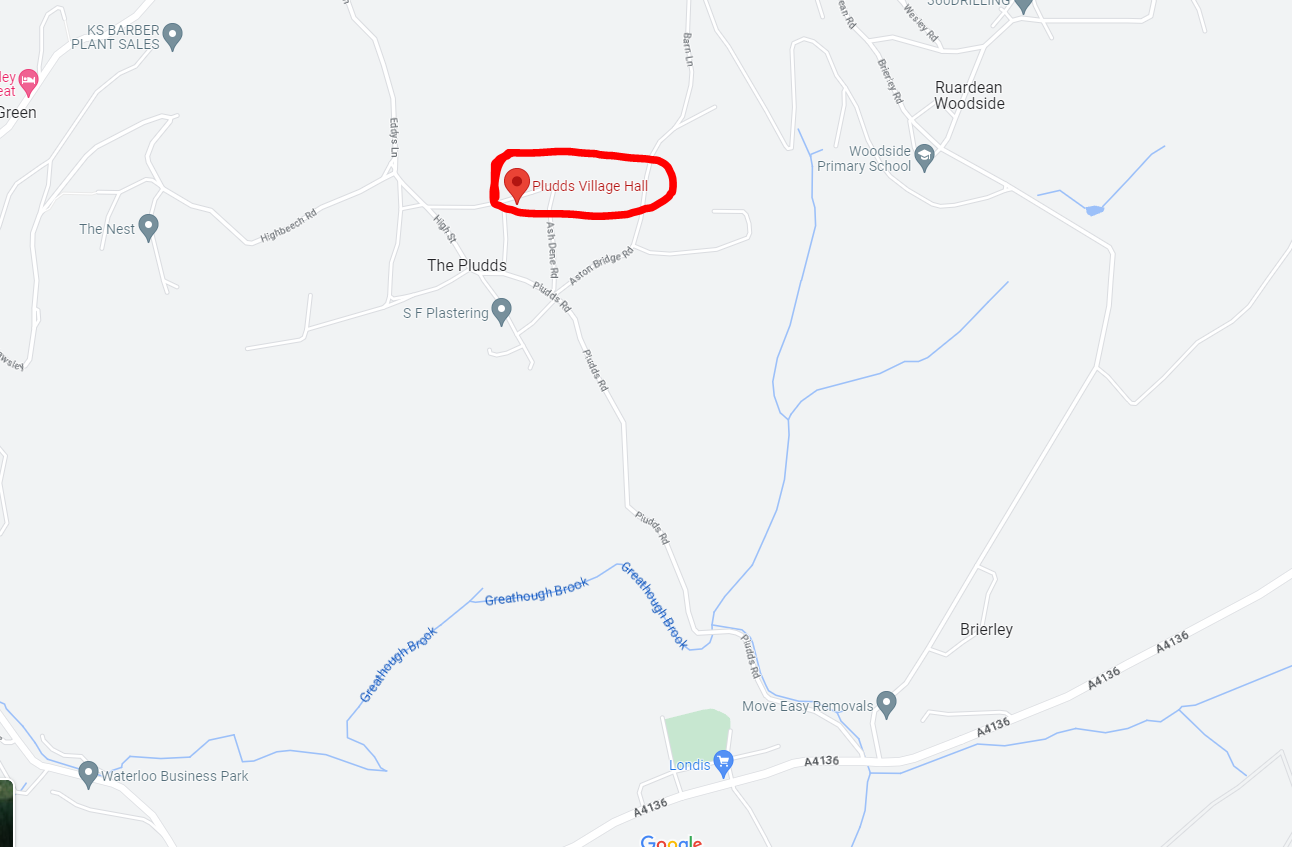 The hall is a bit in the back and beyond! The roads to it are narrow and steep (thinking driving in Greece and you’ll get a good idea). If you don’t like narrow roads maybe get someone else to drive!Where Should I Show My Model?The SectionsOriginal FinishBreyerCopperfoxPeter StoneHartlandAll Commercial Resin/ChinaE.g. Beswick, Breyer Resins, Royal Doulton, Royal Worcester, Northlight, Wade etc.Custom FinishAll customised plastic & commercial modelsE.g. custom Breyer, custom Schleich, custom Copperfox, custom Beswick, custom Northlight etc.CTFPlastic CTF (including but not limited to):SchleichCollectABreyer Mini WhinniesMagpieSafariWIABendy CTF (including but not limited to):JulipCustom JulipRubberNedzEquorumsCrystal MoonsFeltiesHandmadePlushiesArtist Resin/ChinaAll artist resin & china modelsAnimal Artistry 